Please read the accompanying notes prior to completing this Form.NotesIn Box 1, please enter the NAME and SCRUMS Registration number of each player in receipt of any payment and/or Benefit (as defined in SDR 4.1) for playing/training with the Club.Against each player, enter the monetary value (in £s) of each item that the player received during or in respect of the period 1 July 2022 to 30 June 2023. In respect of any Benefit-in-Kind please include a fair estimate of the value of that Benefit. Employers PAYE/NIC paid by the club should not be included. Add additional rows to Box 1 as required.In Box 2, please provide a narrative explanation of the types of:The Benefits-in-Kind provided (flights, accommodation, use of car, etc.); andThe nature of any payments / Benefits provided by any third parties.Box 3 must be signed by a senior official of the club e.g. the President, Secretary, Treasurer (or equivalent).The Player Listing Form and the Annual Declaration Form must be returned to Scottish Rugby (E: rugbydevelopmentadmin@sru.org.uk) no later than 24 September 2023.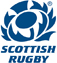 Player Payments: Annual Listing of Player Benefits (Season 2022/23)1. Annual Listing of Player Benefits 2022/231. Annual Listing of Player Benefits 2022/231. Annual Listing of Player Benefits 2022/231. Annual Listing of Player Benefits 2022/231. Annual Listing of Player Benefits 2022/231. Annual Listing of Player Benefits 2022/231. Annual Listing of Player Benefits 2022/231. Annual Listing of Player Benefits 2022/231. Annual Listing of Player Benefits 2022/23Player Name (Print)SCRUMS Ref.WagesMatch FeesBonusesBenefits in Kind3rd Party BenefitsOtherTotal (£)Club TotalClub TotalClub TotalClub TotalClub TotalClub TotalClub TotalClub Total2. Further detail regarding Benefits in Kind / Third Party Benefits provided.3. Signature of Club Official3. Signature of Club Official3. Signature of Club Official3. Signature of Club OfficialTo the best of our knowledge and belief, and having made full and proper enquiries, we confirm the following:the information and statements being made in the Annual Listing above are true and accurate; all player payments and benefits were fully and properly accounted for through the Club’s accounting records;the club has fully and properly accounted for any taxation associated with any payment/Benefit provided; andthe content/submissions being made within this document have been properly approved on behalf of the named club.To the best of our knowledge and belief, and having made full and proper enquiries, we confirm the following:the information and statements being made in the Annual Listing above are true and accurate; all player payments and benefits were fully and properly accounted for through the Club’s accounting records;the club has fully and properly accounted for any taxation associated with any payment/Benefit provided; andthe content/submissions being made within this document have been properly approved on behalf of the named club.To the best of our knowledge and belief, and having made full and proper enquiries, we confirm the following:the information and statements being made in the Annual Listing above are true and accurate; all player payments and benefits were fully and properly accounted for through the Club’s accounting records;the club has fully and properly accounted for any taxation associated with any payment/Benefit provided; andthe content/submissions being made within this document have been properly approved on behalf of the named club.To the best of our knowledge and belief, and having made full and proper enquiries, we confirm the following:the information and statements being made in the Annual Listing above are true and accurate; all player payments and benefits were fully and properly accounted for through the Club’s accounting records;the club has fully and properly accounted for any taxation associated with any payment/Benefit provided; andthe content/submissions being made within this document have been properly approved on behalf of the named club.Position:Name (Print)SignatureDateFor and on behalf of:                                                                                                                 (enter name of Club)                                                                                                                 (enter name of Club)                                                                                                                 (enter name of Club)